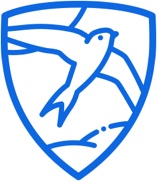 Exceptional Circumstances – Leave of Absence Request FormPlease Note:  There is no automatic right for pupils to granted authorised Leave of Absence.  North Wingfield Primary School considers every request on its own merit.Name of Pupil:D.O.B:Class:Address:Contact Numbers:Leave request dates:From:  ____________________________________  To: ___________________________________Leave request dates:From:  ____________________________________  To: ___________________________________I request authorisation to remove my child from school between the dates above because………….I request authorisation to remove my child from school between the dates above because………….Name of Parent or Carer:Name of Parent or Carer:Signature:                                                                           Date:Signature:                                                                           Date:Leave that has not been agreed will be marked as unauthorised and will be referred to the Local Authority for consideration of a Penalty Notice or other action.Leave that has not been agreed will be marked as unauthorised and will be referred to the Local Authority for consideration of a Penalty Notice or other action.For School Use:  (Note: 5 Days equates to 2.6% absence over the school year)Current Attendance:…………………             Leave in previous 12 months          Sessions:              Days:Evidence submitted and copied   Y     N             Please circle               Leave authorised           Leave not authorised     -  because…Headteacher:…………………………………… Date:………………………………